Уважаемые коллеги! 	Департаментом региональной безопасности Ярославской области  совместно с департаментом образования области подготовлен буклет «Паспорт безопасности школьника» (прилагается).	Рекомендуем распространить буклет среди обучающихся образовательных организаций, разместить на сайтах и информационных стендах образовательных организаций, а также проинформировать родителей на родительских собраниях.Приложение: на 10 л. в 1 экз. Молчанова Татьяна Александровна 8(4852) 400-865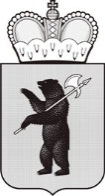 ДЕПАРТАМЕНТ ОБРАЗОВАНИЯЯРОСЛАВСКОЙ ОБЛАСТИСоветская ул., д. . Ярославль, 150000Телефон (4852) 40-18-95Факс (4852) 72-83-81e-mail: http://yarregion.ru/depts/dobrОКПО 00097608, ОГРН 1027600681195,ИНН / КПП 7604037302 / 760401001ИХ.24-4774/17 от 25.08.2017На №         от          Руководителям муниципальных органов управления образованиемРуководителям государственных учреждений интернатного типаРуководителям государственных профессиональных образовательных организацийО паспорте безопасности школьникаО паспорте безопасности школьникаО паспорте безопасности школьникаО паспорте безопасности школьникаПервый заместитель директора департаментаС.В.Астафьева